 GUÍA DE APRENDIZAJE N°1QUÍMICA 1° MEDIO “ÁTOMOS Y SU ESTRUCTURA INTERNA”Profesora Franchesca Gajardo ChávezNombre: ………………………………………………………   Fecha:………...………UNIDAD 1: Formación de compuestos químicosObjetivo: Describir la estructura interna de los átomos e identificar las partículas subatómicas que participan en la formación de enlaces químicos.ACTIVIDAD:1.- Responda brevemente las siguientes interrogantes con letra clara utilizando su guía de contenidos o su texto de estudio en las páginas 17, 18 y 19.a.- ¿Qué es un átomo?b.- ¿Qué carga presentan los electrones y protones?c.- ¿Los neutrones presentan carga eléctrica?d.- ¿Qué indica el número másico y el número atómico?e.- ¿Qué partícula del átomo tiene la capacidad de interactuar con el medio externo? Explique.2.- Rotule al menos 3 estructuras que posee el siguiente átomo.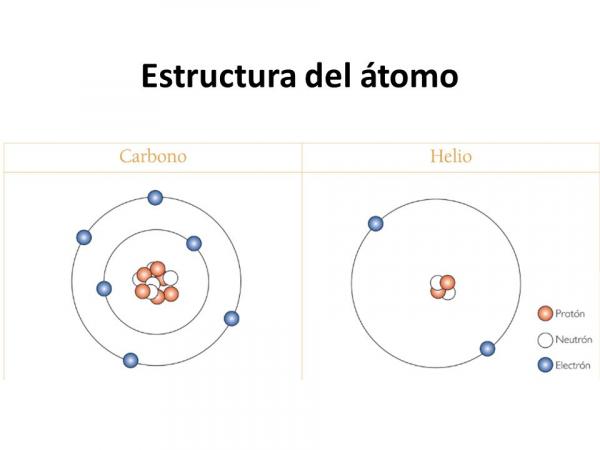 3.- Complete el siguiente cuadro escribiendo para cada elemento químico, su símbolo, número másico y número atómico, considerando las respuestas entregadas por usted a las interrogantes anteriores.Elementos Símbolo químico Número másico Número atómico1.- Argón  2.- Escandio3.- Fósforo4.- Litio